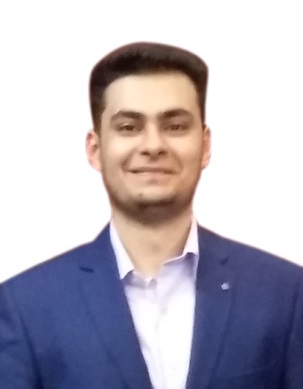       CURRICULUM VITAE    HEMANT EMAIL ID - Hemant.371780@2freemail.com CAREER OBJECTIVE:-To work in a challenging business environment and to excel in all assignments that I take up in my professional career, so as to make a meaningful contribution to the organization, which can provide me with wide range exposure and sufficient responsibilities to further my skills and knowledge.Other Acquired Skills and Strengths:-Proficient in Accounting & Finance skills.Excellent analytical and organisational skills.Excellent time management skills.Proficient in MS Office.Good telephone etiquettes.Able to work Independently and with the team.Inquisitive and curious about learning new things.Educational Qualifications:-PERSONAL INFORMATION:-NAME                  :       HEMANTDATE OF BIRTH  :       30/11/1996NATIONALITY     :       INDIANPASSPORT NO    :       K9658755VISA STATUS     :       RESIDENT(TRANSFERRABLE) SEX                     :        MALERELIGION           :       HINDUSTATUS              :      SINGLE DECLARATION:-I hereby declare that above mentioned information is true and correct and I bear the responsibility for  the correctness of the above mentioned particulars.                                                 HEMANT PASSEDYEARSCHOOL/UNIVERSITYHIGHER SECONDARY(C.B.S.E BOARD)2012GULF INDIAN HIGH SCHOOL(DUBAI)SENIOR SECONDARY(C.B.S.E BOARD)2014GULF INDIAN HIGH SCHOOL(DUBAI)B.COM 2014 - 2017ST.XAVIERS COLLEGE(JAIPUR)